TOROS ÜNİVERSİTESİ SAĞLIK BİLİMLERİ FAKÜLTESİ SAĞLIK YÖNETİMİ BÖLÜMÜ 3. SINIF 2022-2023 EĞİTİM ÖĞRETİM YILI GÜZ DÖNEMİ DERS PROGRAMI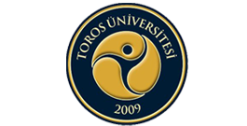         GünPazartesiSalıÇarşambaPerşembeCuma08.10-09.0009.00-10.00Ders Kodu: SKY317Ders Adı: Sağlık Ekonomisi (Yüz yüze)Sınıf: B205 (2. Kat)Dr. Öğr. Üyesi Aydan KAYSERİLİDers Kodu: SKY331Ders Adı: Sağlık Kurumlarında Maliyet Muhasebesi (Yüz yüze)Sınıf: B205 (2. Kat)Dr. Öğr. Üyesi Abdullah Çetin YİĞİTDers Kodu: SKY321Ders Adı: Mesleki İngilizce (Yüz yüze) Sınıf: B205 (2. Kat)Öğr. Gör. Özgür SANDAL10.00-11.00Ders Kodu: SKY317Ders Adı: Sağlık Ekonomisi (Yüz yüze)Sınıf: B205 (2. Kat)Dr. Öğr. Üyesi Aydan KAYSERİLİDers Kodu: SKY331Ders Adı: Sağlık Kurumlarında Maliyet Muhasebesi (Yüz yüze)Sınıf: B205 (2. Kat)Dr. Öğr. Üyesi Abdullah Çetin YİĞİTDers Kodu: SKY321Ders Adı: Mesleki İngilizce (Yüz yüze)Sınıf: B205 (2. Kat)Öğr. Gör. Özgür SANDALDers Kodu: SKY337Ders Adı: Protokol ve Sosyal Davranışlar (Yüz yüze)Sınıf: B205 (2. Kat)Okt. Nevzat EROL11.00-12.00Ders Kodu: SKY317Ders Adı: Sağlık Ekonomisi (Yüz yüze)Sınıf: B205 (2. Kat)Dr. Öğr. Üyesi Aydan KAYSERİLİ Ders Kodu: SKY331Ders Adı: Sağlık Kurumlarında Maliyet Muhasebesi (Yüz yüze)Sınıf: B205 (2. Kat)Dr. Öğr. Üyesi Abdullah Çetin YİĞİTDers Kodu: SKY321Ders Adı: Mesleki İngilizce (Yüz yüze)Sınıf: B205 (2. Kat)Öğr. Gör. Özgür SANDALDers Kodu: SKY337Ders Adı: Protokol ve Sosyal Davranışlar (Yüz yüze)Sınıf: B205 (2. Kat)Okt. Nevzat EROL ÖĞLE TATİLİÖĞLE TATİLİÖĞLE TATİLİÖĞLE TATİLİÖĞLE TATİLİÖĞLE TATİLİ13.00-14.00Ders Kodu: SKY319Ders Adı: Hastane Örgüt ve Yönetimi II (Yüz yüze)Sınıf: B205 (2. Kat)Doç. Dr. E. Özlem KÖROĞLUDers Kodu: SKY335Ders Adı: Sağlık Kurumlarında Finansal Yönetim (Yüz yüze)Sınıf: B205 (2. Kat)Dr. Öğr. Üyesi Abdullah Çetin YİĞİTDers Kodu: SKY333Ders Adı: Sağlık Kurumlarında Çağdaş Yaklaşımlar Sınıf: B205 (2. Kat)Doç. Dr. E. Özlem KÖROĞLU14.00-15.00Ders Kodu: SKY319Ders Adı: Hastane Örgüt ve Yönetimi II (Yüz yüze)Sınıf: B205 (2. Kat)Doç. Dr. E. Özlem KÖROĞLUDers Kodu: SKY335Ders Adı: Sağlık Kurumlarında Finansal Yönetim (Yüz yüze)Sınıf: Sınıf: B205 (2. Kat)Dr. Öğr. Üyesi Abdullah Çetin YİĞİTDers Kodu: SKY333Ders Adı: Sağlık Kurumlarında Çağdaş Yaklaşımlar Sınıf: B205 (2. Kat)Doç. Dr. E. Özlem KÖROĞLU15.00-16.00Ders Kodu: SKY319Ders Adı: Hastane Örgüt ve Yönetimi II (Yüz yüze)Sınıf: B205 (2. Kat)Doç. Dr. E. Özlem KÖROĞLUDers Kodu: SKY335Ders Adı: Sağlık Kurumlarında Finansal Yönetim (Yüz yüze)Sınıf: B205 (2. Kat)Dr. Öğr. Üyesi Abdullah Çetin YİĞİTDers Kodu: SKY333Ders Adı: Sağlık Kurumlarında Çağdaş Yaklaşımlar Sınıf: B205 (2. Kat)Doç. Dr. E. Özlem KÖROĞLUDers Kodu: SKY327Ders Adı: iş Sağlığı ve Güvenliği (Yüz yüze)Sınıf: B205 (2. Kat)Öğr. Gör. Sabri KALKAN16.00-17.00Ders Kodu: SKY319Ders Adı: Hastane Örgüt ve Yönetimi II (Yüz yüze)Sınıf: B205 (2. Kat)Doç. Dr. E. Özlem KÖROĞLUDers Kodu: SKY327Ders Adı: iş Sağlığı ve Güvenliği (Yüz yüze)Sınıf: B205 (2. Kat)Öğr. Gör. Sabri KALKAN 